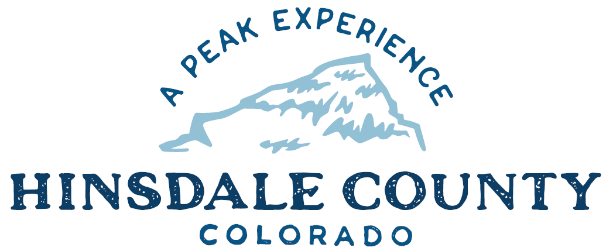 +HINSDALE COUNTYBOARD OF COUNTY COMMISSIONERS SPECIAL WORKSHOP & MEETINGCoursey Annex, 311 Henson Street, Lake CityMonday, June 28, 2021 – 9 a.m.AGENDASandy Hines is inviting you to a scheduled Zoom meeting.Topic: Special BOCC Meeting 6-28-21 9 a.m.Time: Jun 28, 2021 09:00 AM Mountain Time (US and Canada)Join Zoom Meetinghttps://us02web.zoom.us/j/87582419713?pwd=ajEyODU1aHJlMm1zQllqS1Q2K0Q4Zz09Meeting ID: 875 8241 9713Passcode: 578837Or call in: 346 248 7799 
_______________________________________________________________________________9 AM   WORKSHOP Review Fire Restrictions in unincorporated Hinsdale County (northern and southern)Discuss Approval of July 3 Fireworks Display in Memorial Park as required by Stage 1 Fire RestrictionsCLOSE COMMISSIONER WORKSHOPReview agendaApprove modifications to the agendaApprove agenda	REGULAR MEETINGConsider Approval of July 3 Fireworks in Memorial Park as required by Stage 1 Fire RestrictionsADJOURNTimes stated are approximate and the agenda may be modified as necessary at the discretion of the Board.  The next Commissioner’s meeting is a workshop and meeting scheduled for Wednesday, July 7, 2021, unless otherwise noted at the Coursey Annex, 311 N. Henson Street, Lake City, CO  81235.  